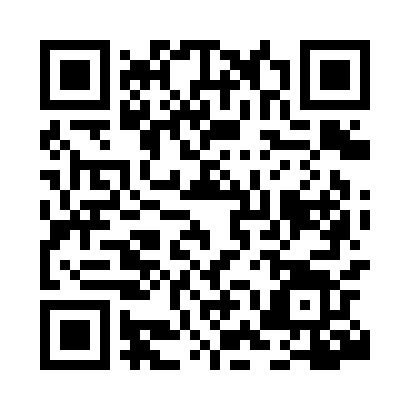 Prayer times for Bolwarra, AustraliaWed 1 May 2024 - Fri 31 May 2024High Latitude Method: NonePrayer Calculation Method: Muslim World LeagueAsar Calculation Method: ShafiPrayer times provided by https://www.salahtimes.comDateDayFajrSunriseDhuhrAsrMaghribIsha1Wed5:226:3612:203:386:047:142Thu5:226:3612:203:386:047:143Fri5:236:3712:203:376:037:134Sat5:236:3712:203:376:037:135Sun5:236:3712:203:376:027:126Mon5:236:3812:203:366:027:127Tue5:236:3812:203:366:027:128Wed5:246:3812:203:366:017:119Thu5:246:3912:203:366:017:1110Fri5:246:3912:203:356:007:1111Sat5:246:3912:203:356:007:1112Sun5:256:3912:203:356:007:1013Mon5:256:4012:203:355:597:1014Tue5:256:4012:203:345:597:1015Wed5:256:4012:203:345:597:1016Thu5:256:4112:203:345:587:0917Fri5:266:4112:203:345:587:0918Sat5:266:4212:203:345:587:0919Sun5:266:4212:203:345:587:0920Mon5:266:4212:203:335:577:0921Tue5:276:4312:203:335:577:0922Wed5:276:4312:203:335:577:0923Thu5:276:4312:203:335:577:0824Fri5:276:4412:203:335:577:0825Sat5:286:4412:203:335:567:0826Sun5:286:4412:203:335:567:0827Mon5:286:4512:203:335:567:0828Tue5:296:4512:213:335:567:0829Wed5:296:4512:213:335:567:0830Thu5:296:4612:213:335:567:0831Fri5:296:4612:213:335:567:08